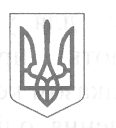 ЖМЕРИНСЬКА  МІСЬКА  РАДА  ВІННИЦЬКОЇ  ОБЛАСТІУПРАВЛІННЯ  ОСВІТИКОМУНАЛЬНИЙ  ЗАКЛАД  «ПОЧАПИНЕЦЬКИЙ ЛІЦЕЙ»  ЖМЕРИНСЬКОЇ  МІСЬКОЇ  ТЕРИТОРІАЛЬНОЇ  ГРОМАДИНАКАЗвід   26.12.2023                                        с.Почапинці                           №  100Про результати моніторингу стану викладання та рівня навчальних досягнень учнів з  громадянської освіти 
      Відповідно до перспективного плану вивчення стану викладання навчальних предметів у закладах освіти, зберігаючи наступність у вивченні стану викладання предметів, що були визначені відповідними наказами, протягом вересня-грудня 2023-2024 навчального року вивчався стан викладання громадянської освіти в КЗ «Почапинецький ліцей»Надання громадянської освіти має на меті формування системного уявлення в учнів про державу та право як основні засоби впорядкування суспільних відносин, вміння використовувати їх у суспільному житті.Викладання громадянської освіти здійснює вчитель історії та суспільствознавства  Шовкалюк Валерій Григорович.  Педагогічний стаж – 38 років, вища категорія, звання: старший вчитель. Рік останньої атестації – 2021. В своїй педагогічній діяльності керується принципом, якщо кожна людина з дитинства засвоїть, що вона є людиною, особистістю, що вона має людські права, честь і гідність, може вільно висловлювати свої думки, тільки тоді вона зможе впливати на перебіг подій у суспільстві і брати участь у побудові дійсно незалежної, демократичної, правової держави.     Відповідно до Типових навчальних планів загальноосвітніх навчальних закладів на 2023-2024 н. р. (лист МОН України від 09.06.2019№1/9 -296 ) в 10-му класі  вивчається предмет «Громадянська освіта» за чинною навчальною програмою  зі змінами, внесеними у 2019 р. (10 кл.)  (наказ МОНУ від 14.07.2019 № 826) та згідно методичних рекомендацій МОН України. Підручники та методичні посібники, що використовуються вчителем, відповідають переліку рекомендованої літератури (Лист Міністерства освіти і науки «Про переліки навчальної літератури, що має відповідний гриф Міністерства освіти і науки України, для використання у загальноосвітніх навчальних закладах у 2019 -2020 навчальному році» від 17.08.2019  № 1/9-434).Аналіз відвіданих уроків та виховних заходів, вивчення шкільної документації свідчать, що вчитель обізнаний з навчальними програмами, листами та рекомендаціями Міністерства освіти і науки України з питань викладання  громадянської освіти у 2023/2024 навчальному році, Критеріями оцінювання навчальних досягнень учнів у системі загальної середньої освіти, які затверджено наказом Міністерства освіти і науки України від 13.04.2019 № 329, іншими нормативно-правовими документами; має належну науково-теоретичну підготовку, володіє сучасною методикою викладання навчальних предметів, вдумливо і науково організовує  навчально-виховний процес, працює над підвищенням рівня навченості школярів, стимулює  інтерес учнів до предметів.Керуючись у своїй роботі Конституцією України, Законами України «Про освіту», «Про загальну середню освіту», Конвенції про права дитини, Державними національними програмами «Освіта» (Україна ХХ1 століття) та «Діти України», іншими нормативно-правовими актами, Валерій Григорович спрямовує навчально-виховний процес на засвоєння учнями своїх прав (на відпочинок, на захист, на розуміння дорослого, на підтримку, на повагу до себе, дотримання основних обов’язків, розуміння значення та зв’язку правових понять, знання етичних норм поведінки, керування у своїй поведінці моральними нормами, відчуття меж припустимої поведінки.Реалізуючи практичне спрямування практичного курсу громадянської освіти у 10 класі, учитель застосовує пізнавальні завдання, які формують понятійний апарат учнів, вчать десятикласників аналізувати і розв’язувати правові ситуації, фрагменти нормативно-правових актів, складати юридичний словничок за статтями закону, схеми, логічні ланцюжки, юридичні документи за зразком. Також в арсеналі вчителя є і такі види навчальної діяльності учнів, як виконання проектів (індивідуальних чи групових), підготовка міні доповідей, презентацій, написання творів-роздумів. Особлива увага приділяється урокам – юридичним практикумам, де учні індивідуально і у малих групах під керуванням учителя розв’язують юридичні задачі, опрацьовують джерела права, характеризують правові явища і процеси. Також тематичні заняття використовуються як одна із форм тематичного оцінювання учнів.Зусиллями вчителя, який є одночасно директором школи зміцнюється матеріально-технічна база навчальних кабінетів з історії та правознавства, зокрема, модернізуються наявні технічні засоби навчання.Рівень навчальних досягнень учнів за І семестр 2023-2024 навчального року з громадянської освіти в 10 класі:Виходячи з вищесказаного,  НАКАЗУЮ:1.Відзначити якісну і результативну роботу  Шовкалюка  В.Г. з курсу «Громадянська освіта».2.Учителю Шовкалюку  В.Г.:2.1. Продовжувати поповнювати матеріально-технічну базу навчального кабінету.                                                              Постійно                                      2.2. Постійно навчати учнів використовувати різні джерела необхідної інформації, активно впроваджувати в практику роботи самостійну пошукову роботу.                                                                   Постійно2.3. Продовжити перевірку знань учнів за допомогою різнорівневих тестових матеріалів, систематизувати та наповнювати картотеку тестів.  Постійно2.4.Здійснювати профорієнтаційну роботу серед школярів, що виявляють зацікавленість предметом .                              Постійно.3.Контроль за виконанням даного  наказу залишаю за собою.                         Заступник директора                    О. Кремінська                                З наказом ознайомлений                      В. ШовкалюкКласУчнів в класіВисокий рівеньДостатнійСереднійПочатковий107313-